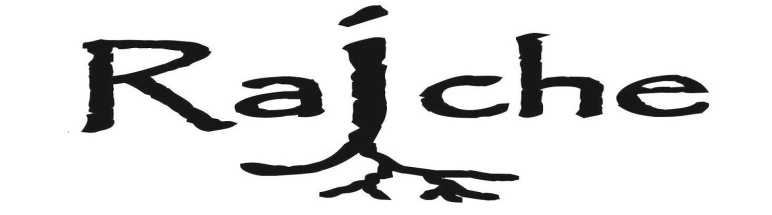 RAJCHE, RADICI IN COMUNE presenta1° CONCORSO LETTERARIO IN DIALETTO – REGIONE LAZIO
REGOLAMENTO
Art. 1 - Il concorso letterario è aperto a tutti gli autori italiani e stranieri che, alla scadenza del presente bando, abbiano compiuto il 18° anno di età e si articola nelle seguenti sezioni:	
Sez. A – Poesia inedita in dialetto (del Lazio) con traduzione in italianoSez. B – Prosa inedita in dialetto (del Lazio) con traduzione in italianoTEMA sezioni A e B: “Dal borgo alla città…”	
Sez. C - Premio Speciale “Valle Dell’Aniene” - Verrà premiata la migliore opera (prosa o poesia) con tema “Voci dalla valle dimenticata” dell’autore residente in uno dei comuni della Comunità Montana (riportati di seguito).	
Ogni candidato può partecipare a tutte le suddette sezioni con una sola opera, specificando in ognuna di esse la sezione di riferimento.Art. 2 – I componimenti poetici avranno lunghezza massima di 50 versi; racconti e saggi massimo di 3.600 battute CON INTERLINEA SINGOLA, FONT TIMES NEW ROMAN, DIMENSIONE FONT 12. I lavori devono essere accompagnati dalla traduzione in italiano. Art. 3 – Il materiale può essere inviato:Tramite raccomandata all’indirizzo: 	
Associazione Culturale Rajche	
Via Milazzo 16	
00028 Subiaco (RM)Ogni singola opera dovrà essere inviata in numero di 6 copie anonime senza alcun segno di riconoscimento in una busta chiusa. Il concorrente dovrà indicare, separatamente, i titoli delle opere inviate al concorso, il dialetto in cui le opere sono espresse, i dati dell’Autore: nome, cognome, indirizzo, telefono fisso, cellulare, indirizzo e-mail, un eventuale breve curriculum e la scheda di partecipazione presente alla fine del presente regolamento, compilata in tutti i campi, con la dichiarazione che l’opera è inedita, frutto del proprio estro creativo e firmata. *In allegato, via e-mail: associazioneculturalerajche@gmail.comNell’e-mail vanno indicati i titoli delle opere inviate al concorso, il dialetto in cui le opere sono espresse, i dati dell’Autore: nome, cognome, indirizzo, telefono fisso, cellulare, indirizzo e-mail, un eventuale breve curriculum e la scheda di partecipazione (fotografata o scansionata) presente alla fine del presente regolamento, compilata in tutti i campi, con la dichiarazione che l’opera è inedita, frutto del proprio estro creativo e firmata.*Art. 4 – PREMI:Sezioni A e B:1° CLASSIFICATO: 300€	
2° CLASSIFICATO: 200€	
3° CLASSIFICATO: 100€Sezione C:1° CLASSIFICATO: 200€Oltre alle relative targhe e/o diplomi.Ai finalisti, ai menzionati e ai segnalati: pergamene, targhe e/o medaglie.Art. 5 – I lavori devono pervenire entro e non oltre il giorno 25/01/2018. Farà fede il timbro postale e/o la data di invio dell’e-mail.Ogni autore è responsabile dell’originalità delle opere inviate e del loro contenuto.Art. 6 – I Partecipanti cedono a “Rajche” il diritto di pubblicazione delle opere partecipanti su eventuale antologia del premio o sul web, senza aver nulla a pretendere come diritti d’autore. La partecipazione al concorso implica l’accettazione di tutte le clausole del presente regolamento e la tacita autorizzazione alla divulgazione del proprio nominativo e del premio conseguito su quotidiani, riviste culturali e siti web.	
Informativa ai sensi del D.Lgs. 30 giugno 2003, n.196 sulla Tutela dei dati personali. Il trattamento dei dati, di cui garantiamo la massima riservatezza, è effettuato esclusivamente ai fini inerenti il concorso cui si partecipa. I dati dei partecipanti non verranno comunicati o diffusi a terzi a qualsiasi titolo. I partecipanti potranno richiederne gratuitamente la cancellazione o la modifica scrivendo a:Associazione Culturale Rajche	
Via Milazzo 16	
00028 Subiaco (RM)Le opere non verranno restituite.Art. 7 - Il parere della Giuria è insindacabile.Art. 8 – La partecipazione al Concorso è gratuita.Art. 9 – La premiazione avverrà in data: 14 Aprile 2018 presso la Rocca Abbaziale di Subiaco (RM).Art. 10 - Tutti gli autori selezionati verranno avvisati almeno 15 giorni prima tramite telefono, mail o per posta. Tutti i premi, di cui all’art. 4 dovranno essere ritirati personalmente dai vincitori nella giornata di premiazione, pena la perdita. Non sono ammesse deleghe, se non per il solo diploma.Art. 11 - L’Associazione culturale “Rajche” declina ogni responsabilità per disguidi, smarrimenti, furti, danni d’ogni genere che si dovessero verificare durante l’invio delle opere in concorso e della documentazione integrativa.Per informazioni è possibile inviare una e-mail all’indirizzo di posta elettronica:	 associazioneculturalerajche@gmail.com 
Pubblicato dal 05/12/2017 a 25/01/2018	
COMUNI COMUNITÀ MONTANA – LIMITATAMENTE ALLA SEZ. C
Affile
Agosta
Anticoli Corrado
Arcinazzo Romano
Arsoli
Bellegra
Camerata Nuova
Canterano
Cerreto Laziale
Cervara di Roma
Cineto Romano
Gerano
Jenne
Licenza
Mandela
Marano Equo
Olevano RomanoPercile
Riofreddo
Rocca Canterano
Roccagiovine
Rocca Santo Stefano
Roiate
Roviano
Sambuci
Saracinesco
Subiaco
Vallepietra
Vallinfreda
Vicovaro
Vivaro RomanoSCHEDA DI PARTECIPAZIONE INERENTE I DATI PERSONALI E LE OPERE PRESENTATEIl sottoscritto o la sottoscritta ……………………………………………………………………….nato/a a ………………………………………………………. il ……………………………………e residente a …………………………………………………………………………………..…..….;e-mail ……………………………………………………. tel. …………………………………...….cell. ………………………………………………..  intende partecipare al I° Concorso letterario  “RAJCHE – RADICI IN COMUNE” – 2017/2018 con le seguenti opere:Sezione A  -  POESIA – Tema: “Dal borgo alla città…”Titolo della poesia : ……………………………………………………………………………….
Sezione B  -  PROSA– Tema: “Dal borgo alla città…”Titolo della prosa : ………………………………………………………………………………..Sezione C – POESIA/PROSA – Tema: “Voci dalla valle dimenticata”Titolo dell’opera : ……………………………………………………………………………….Ogni candidato può partecipare a tutte le suddette sezioni con una sola opera, specificando in ognuna di esse la sezione di riferimento.	

Dialetto ………………………………………………………dichiara di accettare incondizionatamente quanto stabilito nel bando di concorso e che ogni opera presentata è frutto del proprio ingegno e, acquisite le informazioni dal titolare del trattamento ai sensi dell’art.13 del D. Lgs 196/2003, autorizza l’ Associazione Culturale Rajche al trattamento dei propri dati ai fini del suddetto concorso.In fededata ____________________                                                                                           __________________________________________                                                                                                            (firma leggibile)(*) Questa scheda con la dichiarazione e i dati identificativi va stampata, firmata e compilata e poi scannerizzata o fotografata, e infine inviata come allegato e-mail o inserito nel plico dei racconti, nel caso degli invii cartacei.